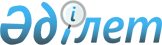 О льготном проезде на общественном транспорте (кроме такси) обучающихся и воспитанников всех организаций образования очной формы обученияРешение маслихата Есильского района Северо-Казахстанской области от 3 декабря 2015 года № 47/297. Зарегистрировано Департаментом юстиции Северо-Казахстанской области 29 декабря 2015 года № 3525
      Сноска. По тексту решения внесены изменения на казахском языке, текст на русском языке не меняется, решением маслихата Есильского района Северо-Казахстанской области от 31.03.2021 № 4/26 (вводится в действие по истечении десяти календарных дней после дня его первого официального опубликования).
      В соответствии с подпунктом 2) пункта 1 статьи 6,подпунктом 1) пункта 4 статьи 47 Закона Республики Казахстан от 27 июля 2007 года "Об образовании" маслихат Есильского района Северо-Казахстанской области РЕШИЛ:
      1. Предоставить право на льготный проезд на общественном транспорте (кроме такси) обучающимся и воспитанникам всех организаций образования очной формы обучения села Явленка, независимо от форм собственности и ведомственной подчиненности:
      1) с первого по четвертый классы включительно – бесплатный проезд;
      2) с пятого по одиннадцатый классы включительно – в виде оплаты 50 процентов от действующего тарифа.
      2. Настоящее решение вводится в действие по истечении десяти календарных дней после дня его первого официального опубликования.
					© 2012. РГП на ПХВ «Институт законодательства и правовой информации Республики Казахстан» Министерства юстиции Республики Казахстан
				
      Председатель сессии маслихата
Есильского района
Северо-Казахстанской области

Г.Аманжолова

      Секретарь маслихата
Есильского района
Северо-Казахстанской области

Т.Мукашев
